OFFENE KLASSE, 12. Juni 2023, Kraft für den Oberkörper...Band, DeckeAnfangsentspannung mit Arme schwingenRückenlage, gestreckte Arme, Hände an die angewinkelten Knie, Knie wegdrücken – Beine zum Körper, Rücken zur Matte – atmenIm Sitzen, Tischhaltung – vor/zurück bewegenMit überschlagenen BeinenMit einem gestreckten BeinPlanke, Unterarme voreinander legen, Zehen aufgestellt, Knie hoch oder an der MatteZur Seitstütze, angewinkelter oberer Arm und dort den Unterarm nach oben/unten bewegenUnterarme parallel, einen davon nach vorn strecken/beugenzur Seite strecken/beugenAbwärts gerichteter Hund... ein FlowVierfüssler, einen Arm (+ ein Bein:-)) heben, Arm zur Seite, drehen und unter dem Körper hindurch zum Boden legenWieder hochkommenDie gedrehte Hand greift den angehobenen Fuß - RückbeugeZur anderen Seite wiederholenAbwärts gerichteter Hund, Chaturangadandasana, halbe Kobra, Abwärts gerichteter Hund – mehrfach, gern die Knie am Boden, gern vor der halben Kobra, den Körper ablegen...Unterarme im Wechsel ablegen und wieder lang machenMit angehobenem, gestreckem Bein im Wechsel in den auf- und abwärts schauenden Hund kommen, mehrfach beide SeitenSavasana... zum Stehen kommenBand/Schulterübungen im Stehen – Band schulterbreit nehmenKnie leicht gebeugt, Arme mit Kraft hinter den Kopf ziehen...Mit Drehung, je einen Arm gebeugt hinter den Kopf ziehen...Mit gebeugtem OK, Arme in den Nacken ziehenHinter dem Körper ins Band greifen, Arme heben, OK drehen, Rückbeugen... dabei bewusst atmen, Brustöffnung!Adlerarme im Stehen, Knie beugen, Stuhlstellung, beide S.Krieger II – beide SeitenZum Himmel blickender Krieger – beide SeitenGedrehter Krieger, um den vorderen Oberschenkel greifen und aufdrehen... beide SeitenEndentspannung, mit Sitzkissen unter den Schmetterlingsbeiden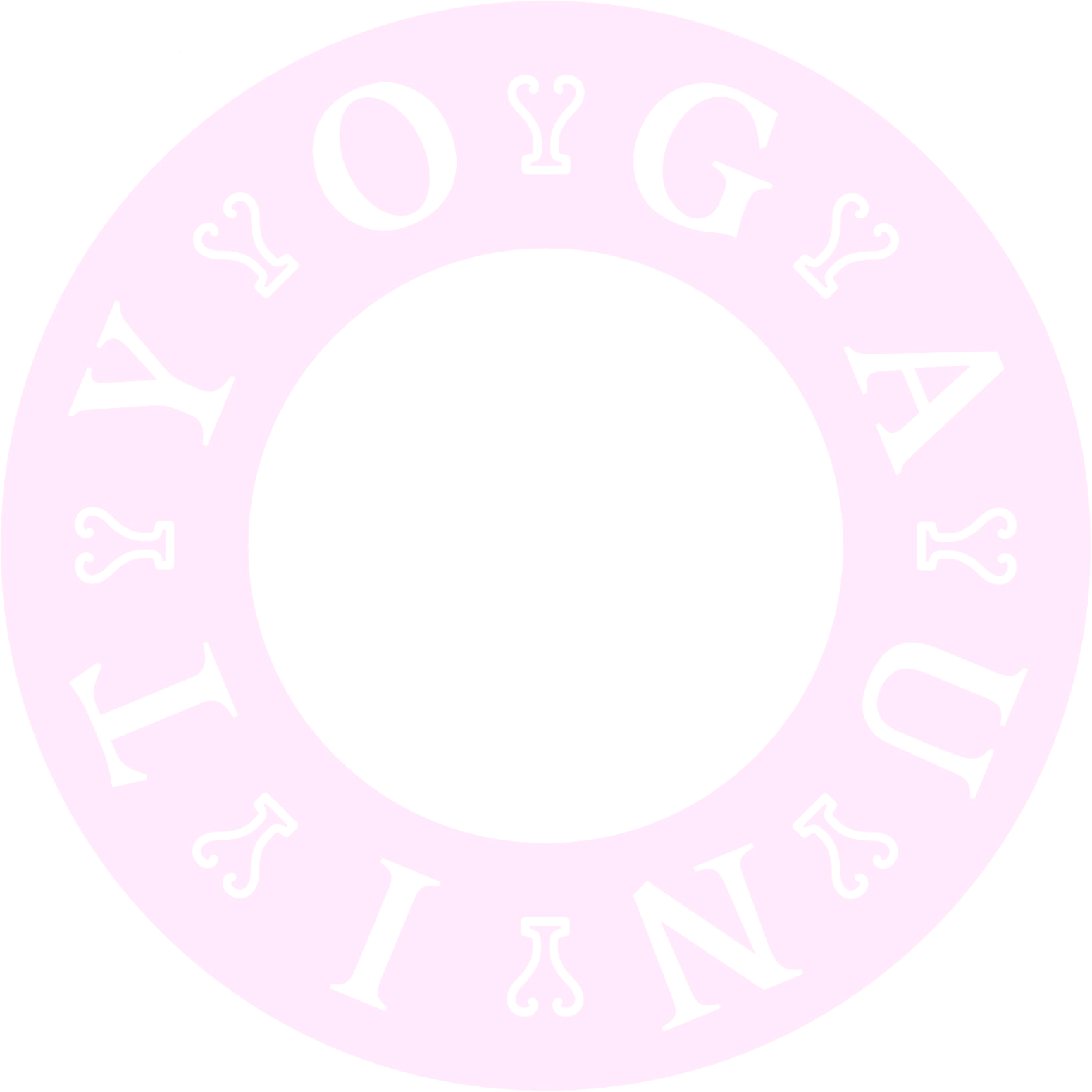 